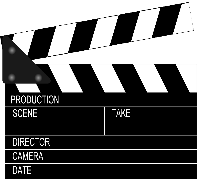 Buchtrailer einreichenAngaben zum Trailer auf diesem Dokument von den Jugendlichen digital ausfüllen lassen Angaben durch die Lehrperson/Bibliothekarin prüfen und letzte Zeile ergänzenZusammen mit dem Trailer an claudia.bucheli@schulen-baar.ch 
z.B. mit dem Dienst https://wetransfer.com/  senden. 
*Diese Angaben werden auf www.buchtrailer-bibliothek.ch zusammen mit dem Trailer veröffentlichtAngaben zum BuchAngaben zu den PersonenSo wird die Veröffentlichung aussehen: Siehe Beispiel auf https://www.buchtrailer-bibliothek.ch/buchtrailer/buchtitel-l-o/ 
Letzter Check: Diese Punkte sind erfüllt:Alle Beteiligten stimmen der Veröffentlichung zuDie Bedingungen werden eingehalten 
siehe https://www.buchtrailer-bibliothek.ch/bedingungen Der Dateiname des Trailers entspricht dem Buchtitel Angaben und Trailer werden gleichzeitig zugeschicktDie Lehrperson unterstützt die VeröffentlichungName und Kontaktdaten der Lehrperson bzw. der Bibliothekarin für Bestätigung bzw. Rückfragen:Titel des Buches*ISBN-Nummer*Autor*in*Verlag und Jahr*Hier Titelbild* einfügenWorum geht’s im Buch? (2-4 Sätze)*Namen, Initialen oder Pseudonym der Jugendlichen*Klasse*Schuljahr*Schulort*